Subscription FAQCan I submit my subscription choices by phone?No – sorry!  No subscription form, no tickets, sorry!Completed forms can be:mailed to PO Box 35, Williamstown 3016, left at the theatre with Front of House staff scanned and emailed to subscribe@wlt.org.auDo I have to list 3 choices of dates for each play I subscribe to?Yes - please!Some performances fill very quickly. If your first choice is unavailable, the second choice is immediately attempted, and so on. If you only put one date and that is full it takes time for us to contact you and for you to get back to us!Can I book individually and sit with friends who also book individually?Probably not. If you want to sit with friends and subscribe separately, you need to send in the subscription forms together, along with that request. The reason is that seats are allocated in order of arrival, so it’s a difficult and lengthy job to accede to your request if forms come in separately and the first lot have been allocated.Is there a closing date for subscriptions to be sent in?No. However, the sooner you get your form in, the more likely it is that we will be able to accommodate your preferences.Am I likely to get all my first-choice dates?It is, after all, a Little Theatre. It has a big heart and every effort is made to accommodate, but no promises are made.What if I miss out on any or all of the productions I want to see?Your dates and contact details will be noted and you will be placed on a waiting list. Those on the waiting list are contacted when opportunities arise to get a booking for you. This is why we ask patrons to notify if they find they cannot use their tickets... the tickets are made available to next in line on the waiting list. Also keep an eye on WLT Facebook page for posts about available tickets!If later in the year I want to change a booking, how do I do it?Phone or email tickets@wlt.org.au  Once you have tickets, enquiries/ changes are via email or the ticket line 0447 340 665(NOTE: subscribe@wlt.org.au is a dedicated email address only for receiving subscription forms so they don’t get mixed in with other mail)What if during the year I find I can’t use my tickets?Same as above – please contact us as soon as you know so we can reallocate them!If you find on the date of ticket that it can’t be used you can also phone the ticketing line on 0447 340 665 at least an hour before the performance to notify Front of House. Often there are people waiting in the foyer in the hope of last minute seat availability.How can I pay?As per the subscription form, payment can be by:Credit card (complete details on form)Direct deposit to 013-456  #313156786 (include reference Your Surname + "Sub")Cheque payable to Williamstown Little TheatreCash to Ticket Secretary/TreasurerWhen will I receive my tickets?Tickets will be mailed out late December 2022/early January 2023 in one bulk mailing!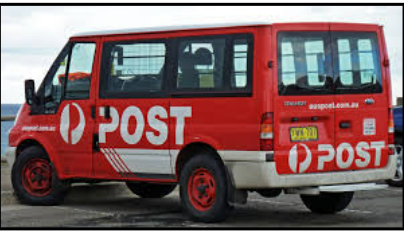 